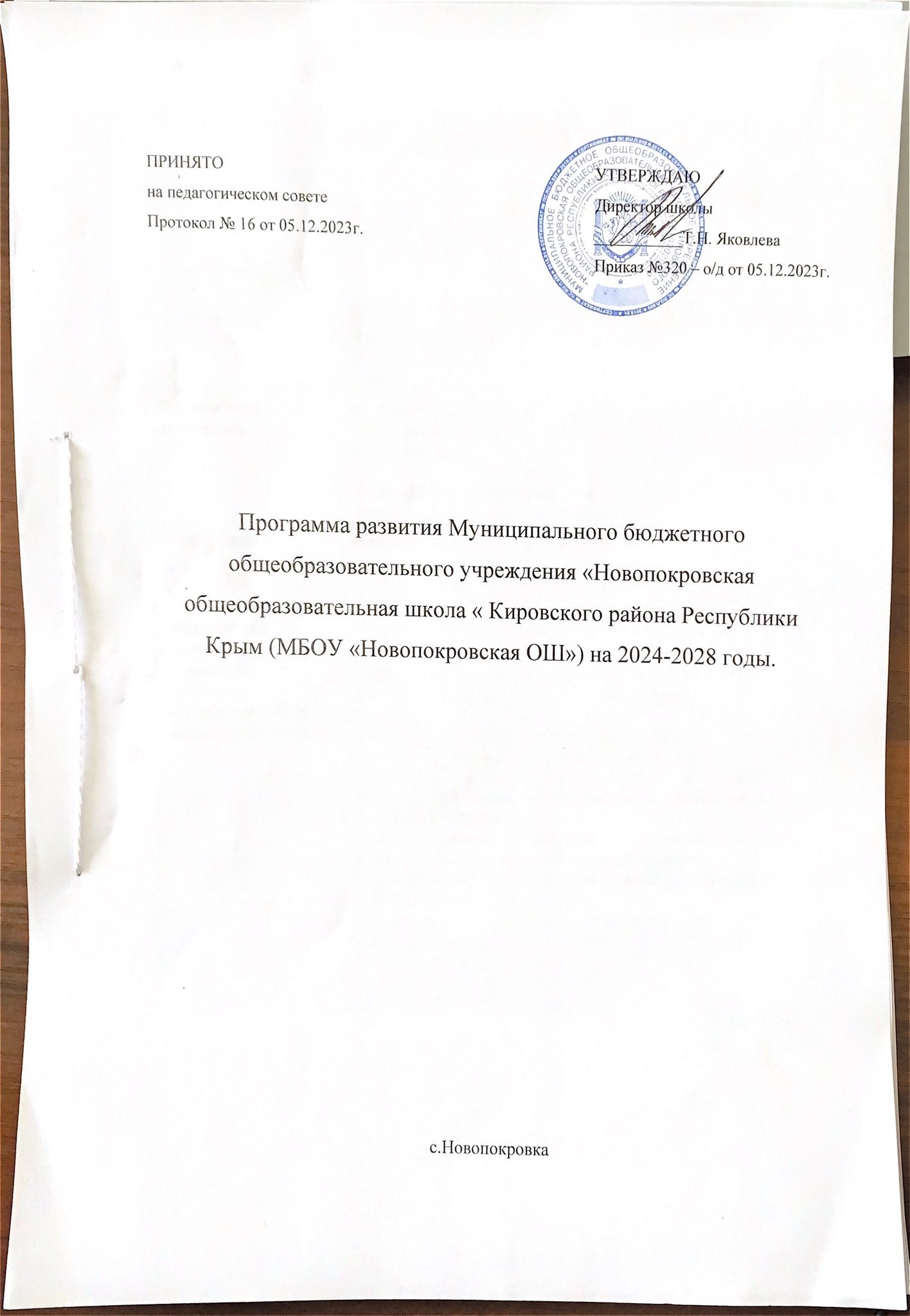 Паспорт Программы развитияМеханизмы реализации программы развития школыМодернизацияицифровизацияуправленческихиобразовательныхпроцессов, документооборота.Интеграциявобразовательномпроцессеурочной,внеурочнойипрофориентационной деятельности.Проведениеопросовианкетированийдляоценкиуровняудовлетворенностиуслугами школы, существующими в нем процессами.Изучениевлиянияновыхинформационныхикоммуникационныхтехнологийиформ организации социальных отношений на психическое здоровье детей, на ихинтеллектуальныеспособности,эмоциональноеразвитиеиформированиеличности. 5.Организациястажировокиповышенияквалификациипедагогическихработников, обмена опытом.Обновление материально-технического оснащения школы.Совершенствованиесистемымониторинга,статистикииоценкикачестваобразования.ВВЕДЕНИЕНастоящая программа разработана на основании приоритетов образовательной политики, закрепленных в документах федерального, регионального и муниципального уровней. Программа представляет собой основнойстратегический управленческий документ, регламентирующий и направляющий ход развития школы.В программе отражаются системные, целостные изменения в школе (инновационный режим), сопровождающиеся проектно-целевым управлением.Основными функциями школы по реализации настоящей программы развития являются:-Организация и координация деятельности школы по достижению поставленных перед ней задач и в соответствии с концепцией проекта «Школа «Минпросвещения России»;-Определение ценностей и целей, на которые направлена программа;-Последовательная реализация мероприятий программы с использованием научно- обоснованных форм, методов и средств;-Выявление качественных изменений в образовательном процессе по средством контроля и мониторинга хода и результатов реализации программы развития;-Интеграция усилий всех участников образовательных отношений, действующих в интересах развития школы.3. Информационная справкаСистема управления школойУправление школой осуществлялось в соответствии с законом «Об образовании в Российской Федерации» и Уставом МБОУ «Новопокровская ОШ» на принципах демократичности, открытости, приоритета общечеловеческих ценностей, охраны жизни и здоровья человека, свободного развития личности.Проектирование оптимальной системы управления ОУ осуществлялось с учетом социально– экономических, материально – технических и внешних условий в рамках существующего законодательства РФ.Управление школой строится на принципах единоначалия и самоуправления. Исходя из целей, принципов построения и стратегии развития школы сложилась структура, в которой выделяется 4 уровня управления:Директор – главное административное лицо, воплощающее единоначалие и несущееперсональнуюответственностьзато,чтоделаетсявобразовательном учреждении всеми субъектами управления.На этом же уровне модели находятся высшие органы коллегиального и общественного управления, имеющие каждый свой правовой статус: Совет школы, Педагогический совет, Общее собрание работников.Совет школы является высшим органом самоуправления Школы, реализующим принцип демократического, государственно-общественного характера управления образованием и представляет интересы всех участников образовательного процесса, т. е. учащихся, родителей (законных представителей) учащихся, педагогических и других работников школы, представителей общественности и Учредителя.Педагогический совет– коллективный орган управления школой, который решает вопросы, связанные с реализацией программы развития школы, рассматриваетпроблемы,подготовленныеметодическимсоветомшколы,администрациейшколы,несетколлективнуюответственностьзапринятые решения. Руководит Педагогическим советом директор Трофимович Л.А. Общее собрание работников школы объединяет всех членов трудового коллектива. Решает вопросы, связанные	с	разработкой Коллективного договора, Правил внутреннего трудового распорядка, проектов локальных актов школы.Субъекты управления этого уровня обеспечивают единство управляющей системы в целом, определяют стратегическое направление развития образовательного учреждения, всех его подразделений. Второй уровень  –  заместители директора школыКаждый член	администрации	интегрирует	определенное направление учебно-воспитательной системы.Его главная	функция—	согласование	деятельности всех участников процесса в соответствии с заданными целями, программой и ожидаемыми результатами.Третий уровень–методические объединения.К управленцам этого уровня относятся руководители методических объединений. Взаимодействие субъектов управления этого уровня осуществляется через специализацию функций при их одновременной интеграции. Руководитель методического объединения выбирается из состава членов методических объединений и утверждается приказом директором школы. Методическое объединение ведет методическую работу по предмету, организует внеклассную деятельность учащихся, проводит анализ результатов образовательного процесса, имеет право выдвигать предложения по улучшению процесса образования, получать методическую помощь научных консультантов, согласует свою деятельность с администрацией школы и в своей работе подотчетно ей.Методические объединения:МО учителей начальных классов МО учителей гуманитарного циклаМО учителей естественно-научного цикла МО учителей социально-эстетического циклаМО классных руководителейС целью адаптации молодого учителя в коллективе, помощи в выработке своей системы преподавания, формирования индивидуального стиля творческой деятельности учреждении и работает «Школа молодого педагога». Сюда привлекаются педагоги, имеющие стаж работы от одного года до трех лет. Кроме того, за каждым молодым специалистом закреплен учитель- наставник. С учителями, которые работают в школе первый год, обсуждаются вопросы по методике планирования уроков и внеклассных мероприятий.Четвертый уровень – учащиеся, родители.В школе действует Общешкольный родительский комитет. Он содействует объединению усилий семьи и школы в деле обучения и воспитания детей, оказывает помощь в определении и защите социально не защищенных учащихся. Избранные представители классных родительских комитетов составляют общешкольный родительский комитет, который избирает председателя комитета, секретаря.В МБОУ«Новопокровская ОШ» работает орган ученического самоуправления. В его состав вошли представители классных коллективов с 5 по 11 класс. В каждом классе избирается свой актив во главе с президентом класса. Работа ведется по следующим направлениям: наука и образование, культура и досуг, спорт, труд, информационное направление, экология.5. Проблемно-ориентированный анализ текущего состояния и результаты самодиагностикиПо итогам проведенного анализа  выполнения предыдущих программ развития школы, стратегическим направлением развития школы стало: повышение эффективности образовательного процесса школы, создание условий и возможностей для самореализации и раскрытия таланта каждого обучающегося в интересах формирования конкурентоспособной, социально ответственной, гармонично развитой, творческой личности выпускника школы на основе духовно-нравственных ценностей народов Российской Федерации, исторических и национально-культурных традиций. Этот ориентир предполагает активное вовлечение родителей в процесс развития школы в форме общественной составляющей управления и достижение цели успешной реализации выпускника школы в инновационной экономике России. Существующая база здоровье сберегающей, информационной, безопасной среды школы стала основой, на которой каждый ребенок сможет воплотить свою одаренность в высокие результаты деятельности, подтвержденные в конкурсах, олимпиадах и соревнованиях, проектах.Анализ актуального уровня развития школы в динамикеГоворя об управлении процессом образования и воспитания на современном уровне, нельзя не сказать о наиболее актуальной проблеме современного образования – оценке качества деятельности образовательного учреждения. Для того чтобы успешно решать стоящие перед образовательным учреждением задачи, его руководителю, администрации и педагогам необходимо постоянно совершенствовать свою деятельность как на уровне деятельности системы, функционирования отдельных структурных подразделений, так и на индивидуально-личностном уровне.Качество образовательного процессаМБОУ «Новопокровская ОШ» реализует общее образование по следующим уровням:Начальное общее образование (нормативный срок обучения -4года);Основное общее образование (нормативный срок обучения -5лет);Среднее общее образование (нормативный срок обучения -2года).дополнительные обще развивающие программы различной направленности (спортивно-оздоровительной, художественно-эстетической, военно- патриотической.).Анализ качества образованияВ течение 2022-2023 учебного года в школе проведена целенаправленная, планомерная, систематическая подготовка участников педагогического процесса к ГИА. На педагогических советах, заседаниях ШМО, совещаниях учителя-предметники знакомились с нормативно-правовыми документами по проведению ГИА. Были оформлены информационные стенды, а также нормативные и информационные материалы размещены на официальном сайте школы. В течение года осуществлялось постоянное информирование учащихся 9 и 11 классов и их родителей по вопросам подготовки к ГИА: проведены родительские собрания, где были рассмотрены вопросы нормативно-правового обеспечения ГИА, показаны презентации, рекомендованные Министерством образования, подробно изучены инструкции для участников ГИА, проанализированы результаты ГИА. С целью повышения эффективности работы по психологическому сопровождению ГИА-2023, а также с целью предупреждения психологического напряжения, повышения мотивации к успешной сдаче ГИА и созданияпозитивного настроя среди выпускников и их родителей перед ГИА проведены репетиционные экзамены. До сведения учащихся и родителей своевременно доведены результаты репетиционных работ, проанализированы основные ошибки учащихся, разработаны планы мероприятий по устранению данных ошибок. Закономерным итогом совместной работы всех участников учебно-воспитательного процесса явились положительная динамика результативности ОГЭ и ЕГЭ.Анализ результатов  ЕГЭНаконец 2022/2023 учебного года в 11классе обучались человек 12 человека. Все 12  обучающихся были допущены к государственной итоговой аттестации в форме ЕГЭ:Результаты экзамена по русскому языкуВ экзамене по русскому языку приняли участие 12 учеников, что составляет 100% от общего количества выпускников.В результате проверки экзаменационных материалов по русскому языку от 29мая 2023 года все выпускники преодолели минимальный порог баллов. 	Результаты экзамена по математике профильного уровня01 июня 2023 года прошёл экзамен по математике профильного уровня, в котором приняли участие 2  выпускника 11-го класса, что составляет 18% от общего количества выпускников.01 июня 2023 года прошёл экзамен по математике базового уровня, в котором приняли участие 10 выпускников, это 82% от общего количества выпускников. Не преодолели минимальный порог 1 человека. Успешно сдали с учетом пересдач 12-человек Результаты государственной итоговой аттестации и выпускников 9классов.В 2023 годугосударственнаяитоговаяаттестациявыпускников9-х классов за курс основного общего образования проводилась по обязательным предметам: русскому языку, математике и двум предметам по выбору. Аттестация проводилась в форме ОГЭ. Всего выпускников 9-го класса - 18, допущены к государственной итоговой аттестации все 18, успешно сдали экзамены- 18 (с учетом пересдач), выдано аттестатов – 18.  Отчислены и выданы аттестаты о среднем общем образовании выпускникам 11 класса в количестве 12 человек. Анализ результатов ГИА позволил выявить определенные проблемы в подготовке и проведении ОГЭ ,ЕГЭ и поставить на будущий учебный год следующие задачи:Учителям-предметникам принимать участие в мероприятиях различных уровней по усовершенствованию методики подготовки и проведения ОГЭ,ЕГЭАдминистрации школы, учителям предметникам, классным руководителям усилить контроль за подготовкой учащихся к государственной (итоговой) аттестации . Использовать тестовые технологии при проведении промежуточной аттестации в различных классах с учетом возрастных особенностей учащихся.Рекомендациина2023-2024учебный год:подготовить выпускников к успешной сдаче ОГЭ,ЕГЭ .100% выпускников должны получить аттестат об основном общем образовании, среднем общем образовании, преодоление минимального порога баллов всеми выпускниками по всем предметам;повышение качества подготовки к ОГЭ,ЕГЭ по русскому языку, по математике, по предметам по выбору;повышение доли участников, набравших более 50% от максимального количества баллов по всем предметам.5.Проблемно-ориентированный анализ текущего состояния и     результаты самодиагностикиАдминистрация МБОУ «Новопокровская ОШ» провела самодиагностику по методике ФГБНУ «Институт управления образованием Российской академии образования» (далее – ФГБНУ«ИУО РАО») на основе принципов управления качеством образования в рамках проекта «Школа Минпросвещения России» для определения и фиксации уровня вхождения в проект. По результатам диагностики уровень освоения модели «Школы Минпросвещения России» средний (131 балл за тест).   Графически результаты самодиагностики выглядят следующим образом. КОНЦЕПТУАЛЬНЫЙ ПРОЕКТ БУДУЩЕГО СОСТОЯНИЯ ШКОЛЫМиссия, цель и задачи реализации программы, направления развития школыМиссия школы: формирование образовательной среды, обеспечивающей доступность, высокое качество образования и воспитание социально адаптированной личности с нравственной гражданской позицией.Модель организации образовательного процессаОбразовательный процесс в школе выстраивается как совокупность учебной (урочной и внеурочной) и в не учебной деятельности, направленной на достижение личностных, предметных и метапредметных результатов через межуровневую преемственность деятельностных технологий, интеграцию общего и дополнительного образования.Цель : Обеспечение высоких образовательных результатов и формирование российской гражданской идентичности обучающихся на основе применения передовых отечественных практик в системе образования.Задачи:-формированиепредметно–пространственнойсредывперспективецифровизацииобразованиядлярасширениявозможностииндивидуализацииобразовательногопроцесса с нацеленностью на достижение планируемых образовательных результатов;-организацияпроцессаобучениясиспользованиемсовременныхтехническихресурсов, образовательных и информационных технологий.-расширениевозможностиобразовательногопартнерствадляповышениякачества освоения содержания учебных предметов в практическом применении;-построениесистемыперсонифицированногопрофессиональногоразвитияпедагогови руководителей школы, обеспечивающей своевременную методическую подготовку сНацеленностью на достижение планируемых образовательных результатов;-формированиеключевыхкомпетенций,необходимыхдлядальнейшегообразования;-непрерывноесовершенствованиекачестваобразованиячерезобеспечениеравных-возможностейдлявсехобучающихсяиконсруированиемотивирующейобразовательной среды;Расширение спектра дополнительных образовательных услуг;-модернизация материально – технической базы.8. ОЖИДАЕМЫЕ РЕЗУЛЬТАТЫ И ЭФФЕКТЫ РЕАЛИЗАЦИИ ПРОГРАММЫ РАЗВИТИЯПовышение качества образования учащихся. Улучшение условий реализации образовательной программы;-Повышениемотивацииучащихсякздоровомуобразужизнииспорту,сохранениеи укрепление здоровья школьников;Повышение уровня профессиональной компетентности педагогов; Расширениедиапозонамероприятийдляраскрытияиреализациитворческих,учебно- исследовательских способностей учащихся;-Удовлетворение запросов всех участников образовательного процесса;Ресурсное обеспечение Программы Кадровый ресурсПедагогические ресурсы: изучают документы реализации, используют новые технологии в учебной и воспитательной деятельности, обеспечивающие результаты, обозначенные в стандарте нового поколения, организуют проектную и исследовательскую деятельность обучающихся, обеспечивают взаимодействие с родителями.Профессиональные сообщества школы - педагогический совет, школьные методические объединения учителей, творческие группы учителей: выносят решения по результатам реализации Программы.Административно-координационная группа (директор, заместитель директора): координируют деятельность всех участников образовательного процесса, участвующих в реализации Программы, обеспечивают своевременную отчетность о результатах ведения, делают выводы об эффективности проделанной работы, вносят коррективы, обеспечивают создание условий для эффективной реализации Программы, проводят мониторинг результатов ведения, вырабатывают рекомендации на основании результатов реализации Программы.Консультативно-методическая группа (заместитель директора по УВР, руководители ШМО): обеспечивают предоставление всех необходимых для реализации Программы содержательных материалов для изучения всеми участниками реализации документов, проведение семинаров и совещаний с участниками ведения в рамках инструктивно-методической работы на опережение, распространение опыта участников на муниципальном уровне, оказание консультативной и методической помощи учителям.Материально-технический ресурс: проведена большая работа по благоустройству школы и пришкольной территории, материально-техническая база школы неуклонно развивается.Информационный ресурс: развивающееся открытое информационное пространство в школе, сайт школы - информирование социума, коллектива учителей, родителей, обучающихся о работе школы, о характере преобразований в школе.Нормативно-правовой	ресурс:	утвержденные	комплексно-целевые программы, обеспечивающие внедрение программы развития школы; Устав школы; документы, регламентирующие формы стимулирования и поощрения результативной деятельности учителей; положения о работе педагогического совета, методических объединений учителей, Совета обучающихся; документы, регламентирующие функциональные обязанности по должности.Программно-методический: основная общеобразовательная программа, учебные планы, учебные программы, используемые в образовательном процессе, программы внеурочной деятельности, банк методических материалов, позволяющих обеспечить качественное обучение.Мотивационный ресурс: система стимулирования результативной деятельности учителей (через формы материального и морального поощрения); мотивационная работа среди родителей и обучающихся о необходимости внедрения преобразований в школе.Финансовый ресурс: текущее финансирование за счет бюджетных средств, необходимых для устойчивого функционирования школы и дополнительное финансирование из внебюджетных источников (спонсорская помощь, добровольные пожертвования).9.Механизмы обеспечения процесса развития школыМеханизмы обеспечения процесса развития школы - это специально созданные условия мероприятия, направленные на оптимальное функционирование и развитие управляемой системы, перевод ее на новый, качественно более высокий уровень по фактическому достижению целей основных направлений развития школы с помощью оперативного управления.К числу ведущих механизмов процесса развития школы мы относим:Административный: нормативно-правового и административного регулирования деятельности школы.Организационно-управленческий: создание оптимальных условий, разработка и реализация системы мероприятий, в совокупности обеспечивающих перспективное развитие школы в соответствии с обозначенными стратегиями.Ресурсный: укрепление и обновление материально-технической базы школы; расширение каналов финансирования всех направлений деятельности школы.Информационный: создание открытого информационного пространства в школе, основанного на идеях гласности, открытости, доступности информации по основным направлениями деятельности и развития школы.Кадровый: повышение кадрового потенциала школы, удовлетворяющего целям перспективного развития школы.Социально-педагогический: создание условий, способствующих совершенствованию образовательного процесса и системы социально-воспитательной работыв школе;Маркетинговый: расширение сферы влияния, повышение конкурентоспособности школына рынке образовательных услуг.Механизм социального партнерства: расширение сферы социального партнерства, взаимодействие и сотрудничество с социальными институтами в решении вопросов развития школы.Мониторинговый: сбор, обработка, хранение и распространение информации о процессе функционирования и развития школы: информационное обеспечение управления, обеспечение неприватного научно-прогностического слежения за ходом инновационного развития.Перечисленныемеханизмыобразуютмодельоперативногоуправлениявусловияхшколы.10. Управление реализацией программы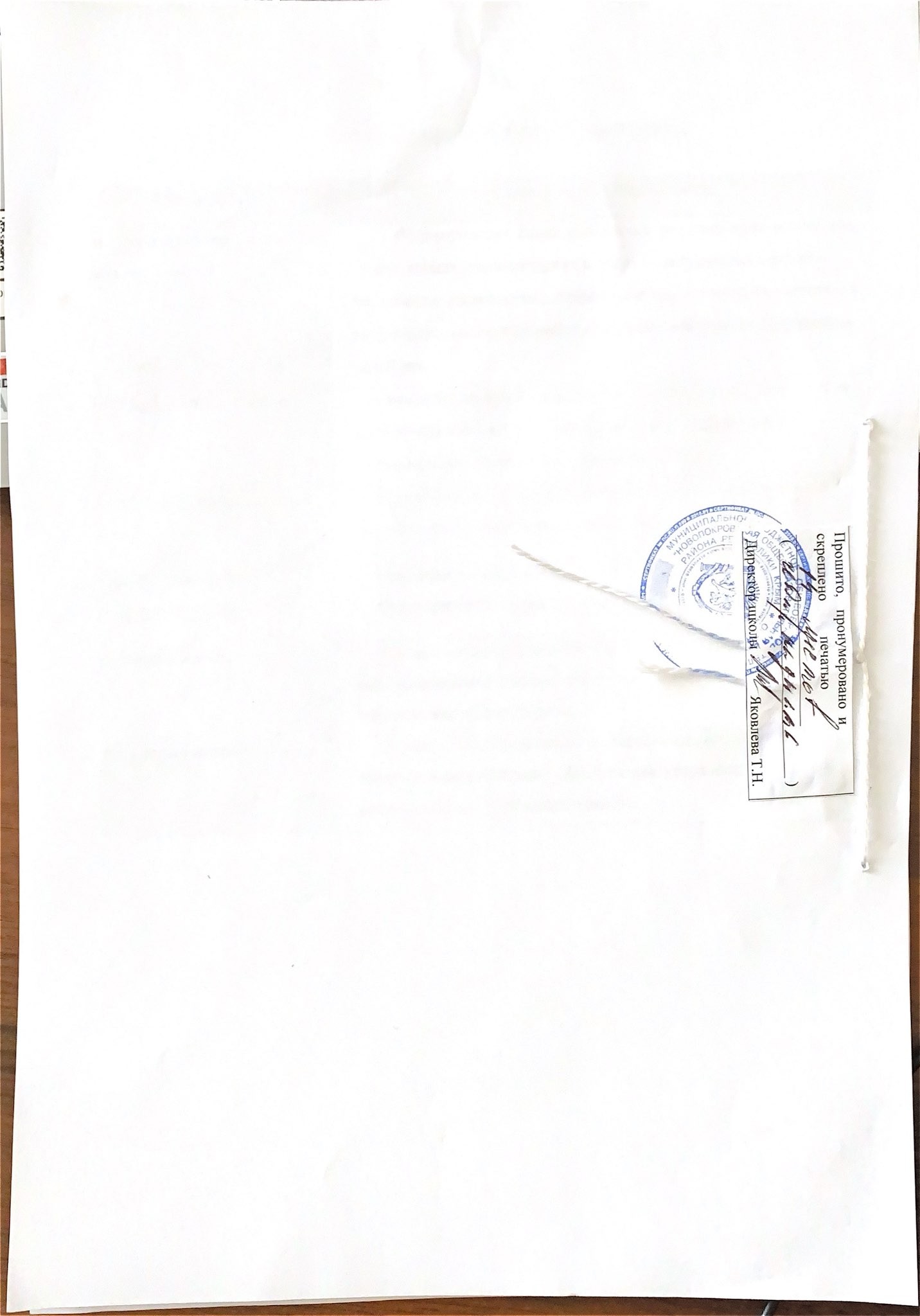 Полное(сокращенное) наименованиеобразовательнойорганизации(далее ОО, Школа)Муниципальное бюджетное общеобразовательное учреждение "Новопокровская общеобразовательная школа" Кировского района Республики Крым(МБОУ"Новопокровская ОШ")Наименование программыПрограмма развития муниципального бюджетного общеобразовательного	учреждения «Новопокровская общеобразовательная школа» Кировского района РеспубликиКрымРазработчики программыВ разработке программы принимают участие все категории Работников школы, а также учащиеся, их родители(законные представители).К разработке программы при необходимости привлекаются общественные, научные и иные организацииКоординаторыЯковлева Т.Н., директор МБОУ «Новопокровская ОШ»Белянина В.И. ,заместитель директора по УВР МБОУ « Новопокровская ОШ»Исполнители программыПедагогический коллектив МБОУ «Новопокровская ОШ»Нормативно	–правовая	иметодическая база для разработки программыФедеральныйзаконот29.12.2012№273-ФЗ«Об образовании в Российской Федерации».Федеральныйзаконот24.09.2022№371-ФЗ«О внесении изменений в Федеральный закон "ОбОбразовании в Российской Федерации" и статью1 Федерального закона "Об обязательных требованиях в Российской Федерации"».3Федеральныйпроект«Цифровая образовательная среда» (п. 4.4 паспорта национального проекта«Образование»,утв.президиумом Совета при Президенте РФ по стратегическому развитию иНациональным проектам, протокол от 24.12.2018 № 16). 4.Федеральныепроекты «Школа Минпросвещения России» 5.Стратегия развития информационного общества вРоссийской Федерации на 2017–2030 годы,утвержденная указом Президента от 09.05. 2017 №  203. 6.Концепцияобщенациональнойсистемывыявленияи развития молодых талантов, утвержденнаяПрезидентом03.04.2012№Пр-827.Основыгосударственноймолодежнойполитикидо2025 года, утвержденные распоряжениемПравительства от 29.11.2014 № 2403-р.Распоряжение Минпросвещения от 21.06.2021 №Р- 126 «Об утверждении ведомственной целевойПрограммы "Развитие дополнительного образованиядетей,Выявление и поддержка лиц, проявивших выдающиеся способности"».Концепция развития дополнительного образования детей до 2030 года, утвержденная распоряжением Правительства от 31.03.2022 № 678-р.Стратегия развития воспитания в РФ на период до2025 года, утвержденная распоряжениемПравительства от 29.05.2015 №996-р.Приказ Минпросвещения от 31.05.2021 №286 «Об утверждении федерального государственногоОбразовательного стандарта начального общего образования» (ФГОС-2021).ПриказМинпросвещенияот31.05.2021№287«Об утверждении федерального государственногоОбразовательного стандарта основного общего образования» (ФГОС-2021).Приказ Минобрнауки от 06.10.2009№373«Об утверждении в ведении в действие федеральногоГосударственного образовательного стандарта начального общего образования».Приказ Минобрнауки от 17.12.2010 №1897«Об утверждении федерального государственногоОбразовательного стандарта основного общего образования».ПриказМинобрнаукиот17.05.2012№413«Об утверждении федерального государственногоОбразовательного стандарта среднего общего образования».Приказ Минпросвещения от 16.11.2022 №992 «Об утверждении федеральной образовательнойПрограммы начального общего образования».Приказ Минпросвещения от 16.11.2022 №993 «Об утверждении федеральной образовательнойПрограммы основного общего образования».Приказ Минпросвещения от 23.11.2022 №1014 «Об утверждении федеральной образовательнойПрограммы среднего общего образования».Приказ Минпросвещения от 23.03.2020 №117 «ОбУтверждении Порядка осуществления деятельности школьных спортивных клубов (в том числе в виде общественныхобъединений), не являющихся юридическими лицами». 20.Приказ Минпросвещения от 27.07.2022  № 629 «Об утверждении Порядка организации осуществленияобразовательной деятельности по дополнительным общеобразовательным программам».Письмо Минпросвещения от 11.05.2021 №СК- 123/07.Письмо Минпросвещения от 09.11.2021 №ТВ-1968/04.Письмо Минпросвещения от 10.11.2021 №ТВ- 1983/04.Письмо Минпросвещения от 12.09.2022 №07-6179.Письмо Минпросвещения от 15.08.2022 №АБ- 2332/06.26.Протокол Минпросвещения от 27.12.2021 №СК-31/06пр «О создании развитии школьных театров в субъектах Российской Федерации».27.Концепция проекта «ШКОЛА МИНИСТЕРСТВА ПРОСВЕЩЕНИЯ РОССИИ»Сроки этапыреализации программыСрок реализации: 4 года-с2024 по 2028год.Этапы реализации ПрограммыразвитияПервый этап: разработка документов, направленных на методическое, кадровое и информационное развитиеОбразовательной организации, проведение промежуточного мониторинга реализации программы.Второй этап: реализация мероприятий, направленных на достижение результатов программы, промежуточныйМониторинг реализации мероприятий программы, коррекция программы.Третий этап: итоговый мониторинг реализации мероприятий программы, анализ динамики результатов, выявление проблем и путей их решения, определение перспектив дальнейшегоразвития.  Подведение итогов и постановка новых стратегических задач развитияЦель Программы развития-Создание единого образовательного пространства иравных условий для каждого обучающегося независимо от социальных и экономических факторов: места проживания,положения и состава семьи, укомплектованности образовательной организации, ее материальной обеспеченности;-Повышение конкурентных преимуществ школы какОбразовательной организации, ориентированной на создание условий для формирования успешной личности ученика.-Цифровизация образовательной деятельности, делопроизводства.-ВнедрениеФГОС-2021,ФООП, приведениев соответствие ООП СОО с требованиямиОбновленного ФГОС СОО и проведение внутреннего мониторинга соответствия аккредитационнымпоказателям.-Обеспечение разнообразия и доступности дополнительного образования с учетом потребностей и возможностей детей.-Модернизация системы охраны труда и повышение общей безопасности, в том числе усиление антитеррористической защищенности объектоворганизацииЗадачи программы развития1.Проведениесамодиагностикиобразовательнойорганизации, определение уровня соответствия модели «ШколаМинпросвещения России». Выявленное соотношениеХарактеристик основных процессов проектным: базовый уровень.Управленческий анализ и проектирование условий перехода на следующий уровень соответствия модели «ШколаМинпросвещения России».Описание условий перехода на следующий уровень соответствия модели «ШколаМинпросвещенияРоссии» с учётом 8 магистральных направлений развитияЗнание: качество и объективностьВоспитание.Здоровье.Творчество.Профориентация.Учитель. Школьные команды.Школьный климат.Образовательная среда.Построение системы персонифицированногопрофессионального развития педагогов и руководителей ОО, обеспечивающую своевременную методическую подготовку с нацеленностью на достижение планируемых образовательных результатов.Формирование предметно-пространственной среды в перспективе цифровизации образования для расширенияВозможности индивидуализации образовательного процесса с нацеленностью на достижение планируемыхОбразовательных результатов. Оптимизация системыДистанционных образовательных технологий, электронного обучения с целью повышения эффективности ихиспользования. Цифровизация системы управления образовательной организацией, в том числе документооборота.Расширение возможности образовательного партнёрства для повышения качества освоения содержания учебныхПредметов в практическом применении. Создание системы сетевого взаимодействия со спортивными организациями, вузами, организациями сферы культуры, чтобы расширить перечень предлагаемых услуг и повысить качество ужеоказываемых, помочь учащимся в выборе будущей специальности, подготовке к поступлению в вуз.7.Независимая оценка качества образования, а также система внутреннего аудита.8.Развитие направления работы с семьей (школа для ребёнка и для всей семьи). Расширение образовательных возможностей для учащихся через многопрофильность  и вариативность образовательных программ общего и дополнительного образования. Обучение по ООП, приведенным в соответствие с ФООП, с 01.09.2023.9.  Создание востребованной воспитательной системы для реализации современной молодежной политики.10. Повышение безопасности в организации в отношении детей и работников, посетителей.11. Повышение эффективности системы охраны труда организации.12. Обеспечение безопасного образовательного процесса с соблюдением всех санитарно-эпидемиологических требований. Ожидаемые конечныерезультаты1.Работа системы персонифицированного профессионального развития педагогов и руководителей ОО.Оптимизация системы дистанционных образовательных технологий, электронного обучения. Цифровизация системы управления образовательной организацией, в том числе документооборота.Создание системы сетевого взаимодействия соСпортивными организациями, вузами, организациями сферы культуры,Сформированность школьной команды8. Обучение по ООП, приведенным в соответствие с ФООП, с 01.09.2023.9.Обеспечение безопасного образовательного процесса с соблюдением всех санитарно-эпидемиологических требований10. Разработаны и реализуются ООП НОО и ООП ООО, соответствующие ФГОС-2021.ООП НОО, ООО и СОО приведены в соответствие с ФООП. ООП СОО приведена в соответствие с требованиями обновленного ФГОС СОО.Организована работа по языковой и социокультурной  адаптации детей-иностранцев и прибывших из новых регионов.14Создан «Школьный театр».Создан «Школьный спортивный клуб».Образовательная деятельность по дополнительным Общеразвивающим программам обеспечена ресурсами для обучения детей с ОВЗ.Отсутствуют замечания со стороны органов контроля и надзора в сфере образования.Функционирует система воспитания, которая соответствует законодательству РФ и удовлетворяет учащихся и родителей минимум на 70 процентов.19. 80 процентов учащихся включено в систему дополнительного образования школы.20. 100  процентов классных руководителей прошло обучение по программам, связанным с классным руководством.В школе действует эффективная система мониторинга образовательного и воспитательного процесса.Увеличилось на 35 процентов число работников, использующих дистанционные технологии, ИКТ, инновационные педагогические технологии.80 процентов педагогов обучилось попрограммам для работы с детьми с ОВЗ.Снизилось количество несчастных случаев с работниками и детьми.Обеспечение качества общего и дополнительногообразования, соответствующего ФГОС, социальному заказу, возможностям и потребностям обучающихся.Организация профильного обучения на основе сетевого взаимодействия образовательных учреждений.Стабильные положительные результаты, достигнутыеОбучающимися в ходе государственной итоговой аттестации.Готовность выпускников школы к дальнейшему обучению и деятельности в современной высокотехнологической экономике.Расширение деятельного участия обучающихся в освоении базовых национальных ценностей (черезСоциальное проектирование, дебаты, интернет-конференции,  тренинги, деловые игры и т. д.).Рост количества и масштабов социально-позитивных инициатив со стороны обучающихся.Создание системы выявления, поддержки и развитияТалантливых детей на различных уровнях обучения в школе.Сетевое взаимодействие с социальными партнерами.Овладение педагогами цифровыми ресурсами,Необходимыми для успешного решения задач современного образования в условиях ФГОС.Создание эффективной системы информационного обеспечения образовательного процесса.Трансформация физического пространства школы,Пришкольного участка и учебного оборудования в соответствии с требованиями ФГОС.Развитие школьного медиацентра виртуальныхОбразовательных ресурсов и дистанционного образования.Создание здоровых и безопасных условий труда и учебы.Удовлетворены образовательные запросы субъектов образовательного процесса.Повышено качество образования. 40.ПовышенапрофессиональнаякомпетентностьПедагогического коллектива, в том числе в условиях дистанционного обучения.41 Приняты	меры	по препятствию	распространения	ОРВИ	и коронавирусной инфекцииПорядок управленияреализацией программы развитияВедение мониторинга по реализации Программы развития. Анализ и рефлексия преобразовательной деятельности.Принятие управленческих решений по конкретизации,коррекции, дополнению Программы развития на соответствие модели и целевому уровню «Школы Минпросвещения России».Система организации контроляОбщий контроль исполнения Программы развития школы осуществляет директор и Педагогический совет школы. Текущий контроль и координацию работы школы по программе осуществляет директор, по проектам – ответственные исполнители. Для контроля исполнения Программы разработан перечень показателей работы школы и индикаторы развития, которые рассматривается как целевые значения, достижениекоторых школой является желательным до 2028 года. Педагогический совет школы имеет право пересматривать.показатели на основе мотивированных представлений администрации гимназии и/или ответственных исполнителей. Результаты контроля представляются ежегодно общественностичерез публикации в муниципальных СМИ и на сайте школы публичного доклада директора.Наименование ОО (согласно Уставу)Муниципальное бюджетное общеобразовательное учреждение "Новопокровская общеобразовательная школа" КировскогоРайона Республики Крым(МБОУ «Новопокровская ОШ")ИННСвидетельство о постановке юридического лица на учет вНалоговом органе от 04.01.2015г, присвоен ИНН № 910801001УчредительАдминистрация Кировского района Республики КрымДата основания1963 годЮридический адресРеспублика Крым, Кировскийр-н, с. Новопокровка, ул. Н.Петрика, дом  1а 297322тел.,E-mail(06555)98-2-18  kir_novopokrovka@crimeaedu.ruЛицензияЛицензия на право оказывать образовательные услуги по реализации образовательных программ начального общего образования, основного общего образования, среднего общего образования и дополнительного образования детей и взрослых в выдана Министерством образования, науки и молодежиРеспублики Крым Серия 82Л01 № 0001198 от 27.07. 2017 годКраткиесведенияо структуреобразовательной организации.Представительства и филиалы (в том числе находящиеся за пределами Российской Федерации) отсутствуют.Информация о местах осуществления образовательной деятельности: Республика Крым, Кировский р-н, с. Новопокровка, ул. Петрика, дом 1а.Краткиесведенияо реализуемыхобразовательных программах,образовательных технологиях,особенностях обучения,воспитания	и дополнительногообразования.Основным видом деятельности школы является реализация общеобразовательных программ начального общего, основного общего и среднего общего образования. Также школа реализует образовательные программы дополнительного образования детей. Школа реализует ФГОС на всех уровнях общего образования, с использованием электронного обучения и дистанционных образовательных технологий, с использованием ЭОР или ЦОР, дополнительных учебников в электронной форме, on-line тренажеров, проводят с дистанционные олимпиады,  конкурсы.Наименование образовательных программ:Основная общеобразовательная программа начального общего образования-Адаптированная основная общеобразовательная программа начального общего образования для обучающихся с НОДА с умереннойотсталостью (интеллектуальными нарушениями), ТМНР (вариант 6.4)- Основная общеобразовательная программа основного общегообразования-Адаптированная основная общеобразовательная программаНачального общегообразования для обучающихся с задержкой психического развития (вариант 7)-Адаптированная основная общеобразовательная программа для обучающихся с умственной отсталостью (интеллектуальными нарушениями)(Вариант 1)Основная общеобразовательная программа среднего общего образованияОсновная	образовательная	программа	дополнительного образованияЯзык, на котором осуществляется образование (обучение)- русский.Дополнительное	образование	ведется	по	программам следующей направленности:Физкультурно-спортивное направление– 22чел. Художественное направление – 35 чел.Военно-патриотическоенаправление-45челКраткие сведения о структуреобразовательной деятельности,	осоставе	ичисленностиобучающихся	поуровням	инаполняемости классов.Численность обучающихся по реализуемым образовательным программам за счет бюджетных ассигнований местных бюджетов.Начальное общее образование -92 из них иностранных граждан 0Основное общее образование - 56 из них иностранных граждан 0Среднее общее образование - 21 из них иностранных граждан 0 Всего обучающихся за счёт бюджетных ассигнований местного бюджета - 192 из них иностранных граждан 0. Обучающихся по реализуемым образовательным программам за счёт бюджетных ассигнований	федерального	бюджета,	за	счёт	бюджетовсубъектов	РФ	и	по	договорам	об	образовании	за	счёт физических и (или) юридических лиц нет.Краткие сведения о составесотрудников,	о кадровой структуре, о	наличиипрофессионального педагогическогообразования	и квалификации.Общая численность педагогических работников, в том числе:-25 человекЧисленность / удельный вес численности педагогических работников, имеющих высшее образование, в общей численности педагогических работников - 24 человек 96%Численность / удельный вес численности педагогических работников, имеющих высшее образование педагогической направленности (профиля), в общей численности педагогических работников - 24 человек/96%Численность	/	удельный	вес	численности	педагогических работников, имеющих среднее профессиональное образование, в общей численности педагогических работников - 1 человек/ 4% Численность	/	удельный	вес	численности	педагогическихработников, имеющих среднее профессиональное образованиепедагогической направленности (профиля), в общей численности педагогических работников - 1 человека/4%Численность/удельный вес численности педагогических работников, которым по результатам аттестации присвоена квалификационная категория в общей численности педагогических работников, в том числе:Высшая – 10 человека/16%Первая –8человек / 33%Численность/удельный вес численности педагогических работников в общей численности педагогических работников, педагогический стаж работы которых составляет:до 5 лет– 5 человек /20%от5 до 10 лет– 1 человека /4%от 10 до 20лет–5человека/20% Более 20-ти лет–10человек /52%Сведения о режиме деятельности, количестве	смен	и дней	в	учебной неделе, особенности календарногографикаВремя работы школы: понедельник-пятница 8.30-17.00 ч., выходной–суббота, воскресенье. Продолжительность перемен:2 большие перемены после 1,  и 5 уроков по 20 минут. Остальные перемены по 10минут. Организация учебного процесса в школе регламентируется календарным учебным графиком, учебными планами, расписанием занятий, локальными нормативными актами школы. Образовательная деятельность в школы осуществляется по пятидневной учебной неделе. Занятия проводятся в одну смену для обучающихся 1-11- х классов.Календарный учебный график ООП НОО на 2023/2024 учебный годДата начала учебного года 01сентября 2023годаДата окончания учебного года 1–4 классы 24мая 2024годаПродолжительность учебного года 1 классы - 33 недели 2 – 4 классы - 34 неделиРежим работы 1 – 4 классы - пятидневная учебная неделя Календарный учебный график ООП ООО на 2023/2024 учебный годДата начала учебного года 01 сентября 2023годаДата окончания учебного года  5 –8 классы 24мая 2024года;9 классы - дата окончания учебных занятий для 9-х классов - 24 мая 2024 года, дата окончания учебного года- определяется с учетом расписания ГИА.Продолжительность учебного года 5–9 классы-34неделиРежим работы 5 – 9 классы пятидневная учебная неделя Календарный учебный график ООП СОО на 2023/2024 учебный годДата начала учебного года 01сентября 2023годаДата окончания учебного года 10классы 24мая 2024года;11 классы - дата окончания учебных занятий для11-х классов – 24 мая 2024 года, дата окончания учебного года определяется с учетом расписания ГИА.№ п/пНаправления анализаПолученный результат (описание и количествобаллов)Желаемый результат, описание1Знание: качество и объективность 31 балл (средний уровень).Описание:1.Не обеспечены учебниками в полном объеме.2.Не осуществляется сетевая форма реализации образовательных программ.3. Не обеспечены учебниками в полном объеме обучающиеся с ОВЗ.1.Актуализировать перечень учебников и учебных пособий согласно ФПУ.Составить перспективный план прогнозирования контингента обучающихся.Распределять финансовые средства с учетом ликвидации дефицита учебников и учебных пособий.Прогноз потребности обучающихся в сетевом взаимодействии с профильными учебными заведениямиРаспределять финансовые средства с учетом ликвидации дефицита учебников, учебных пособий и дидактического материала.2Воспитание17 баллов (средний уровень).Описание:1. Не реализуются программы краеведения и школьного туризма.Организовать кружки по туристско-краеведческому направлению3Здоровье11 баллов (базовый уровень).Описание:1.Отсутствует программа здоровьесбережения2.Отсутствие призеров и победителей спортивных соревнований.3.Отсутствие обучающихся, имеющих отличительный знак ВФСК «ГТО».Разработать программу здоровьесбережения2.Усилить пропаганду по здоровому образу жизни. Разработать программу по вовлечению всех взрослых и обучающихся к занятиям физкультурой и спортом.3. Усилить работу по привлечению обучающихся и взрослых по подготовке и сдаче норм ГТО.4Творчество18 баллов (базовый уровень).Описание:1. Отсутствуют кружки по технологическому направлению. Не организована сетевая форма реализации дополнительных и общеобразовательных программ технологического и естественно-научного направления.Отсутствует материально- техническая база.2. Отсутствие школьного медиацентра.3.Низкое количество школьных концертов. спектаклей, газет творческой направленности.1. Продумать возможность организации реализации дополнительных и общеобразовательных программ технологического и естественно-научного направления в сетевой форме.В будущем предусмотреть пополнение материально- технической базы для реализации дополнительных и общеобразовательных программ технологического и естественно-научного направления.2. Организовать выпуск школьной газеты в 2024 году.Предусмотреть организацию на базе учреждения школьного медиацентра.3. Включить в годовой план воспитательной работы на 2024-2025 учебный год  мероприятия, направленные на развитие творческого мастерства обучающихся.5Профориентация7 баллов (базовый уровень).Описание:1.Отсутствуют профильные предпрофессиональные классы в основной школе.2.Отсутствуют экскурсии на предприятия.3.Отсутствуют экскурсии в организации СПО и ВО.4.Отсутствуют профессиональные пробы на региональных площадках.5.Отсутствие программы дополнительного образования, направленной на профориентацию.6.Отсутствие сетевой формы реализации по программам профессиональной подготовки по профессии рабочих и должностям служащих.7. Не участие в чемпионатах по профессиональному мастерству.1. Провести мониторинг среди обучающихся по выявлению потребности в профильной и предпрофессиональной подготовке. При необходимости открыть           профильные классы.2. Предусмотреть в рабочих программах внеурочной деятельности (сетевого взаимодействия) экскурсии на предприятия.3. Заключить договоры с СПО и ВО о сетевом взаимодействии ( проведение ознакомительных экскурсий) с целью профориентации обучающихся.4. По возможности составить план посещения обучающимися региональных площадок с целью участия в региональных пробах.5. Предусмотреть в 2024-2025 учебном году реализацию программы по профориентации. 6. Предусмотреть в 2024-2025 учебном году реализацию программы по профессиональной подготовке по профессиям рабочих и должностям служащих. 7. По мере возможности, при организации в регионе чемпионатов по профессиональному мастерству, задействовать выпускников школы. 6Учитель. Школьные команды21 балл (средний уровень).Описание: Низкая доля учителей, для которых по результатам диагностики профессиональных дефицитов, разработаны индивидуальные образовательные маршрутыПровести диагностику всех учителей, и с учетом результатов разработать индивидуальные образовательные маршруты.7Школьный климат15 баллов (средний уровень).Описание:1. Отсутствует в штатном расписании учитель-дефектолог.2.Отсутствие специальных тематических зон.3.Отсутствие специальных тематических зон для педагогов.1.Ввести в штатное расписание учителя-дефектолога2. Оборудовать в 2024 году помещение для формирования психологически благоприятного школьного пространства для обучающихся.3. Оборудовать в 2024 году помещение для формирования психологически благоприятного школьного пространства для педагогов.8Образовательная среда11 баллов (базовый уровень).Описание:1. Отсутствие Школы полного дня Создать условия для организации программного направления «Школа полного дня». ИТОГО:ИТОГО:131 б.             ФункцияСодержание  деятельностиИнформационно аналитическаяФормирование банка данных о передовом педагогическом опыте, новых исследованиях в области актуальных проблем педагогики, психологии, дидактики и т.д. научно-методического материала о состоянии работы в школе, реализация Программы развития.Мотивационно целеваяОпределение целей совместно с педсоветом по деятельности коллектива и отдельных преподавателей, направленной наРеализацию Программы на каждом ее этапе.Планово- прогностическаяПрогнозирование деятельности коллектива, планирование организации и содержания деятельности.ОрганизационноисполнительскаяОрганизация выполнения учебного плана, программы,Осуществление повышения квалификации преподавателей.Контрольно-оценочнаяОсуществление внутри школьного контроля, оценка состояния всех направлений учебно-воспитательного процесса в соответствии с Программой.Регулярно коррекционнаяОбеспечение поддержания системы образовательного процесса в соответствии с Программой, устранение нежелательных отклонений в работе.